Wędrówki ptaków - mapa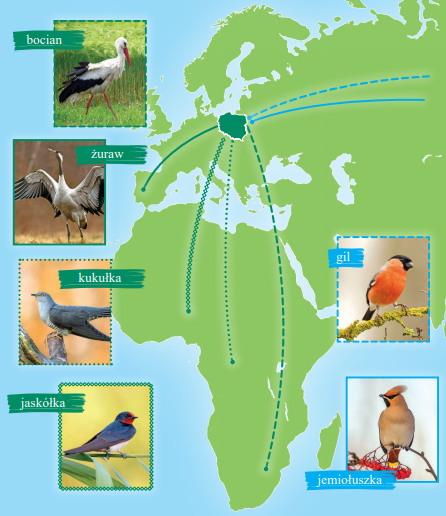 